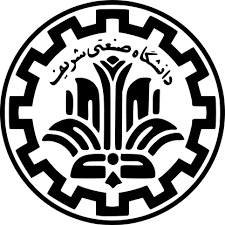          دانشگاه صنعتی شریف                  دانشکده شیمیفرم تعريف موضوع پاياننامه كارشناسيارشد ( حداکثر در دو صفحه تنظیم گردد.)اطلاعات جدول ذیل با فونت B Mitra 10 Bold تکمیل گردد. اطلاعات جدول ذیل در قسمت فارسی بافونت  B Mitra 12  Bold  و در قسمت انگلیسی با فونت Times New Romans 12 تکمیل گردد.   نوع پاياننامه: كاربردي  □                   بنيادي  □                         نظري  □شرح مختصر پاياننامه: اطلاعات جدول ذیل با فونت B Mitra 12  تکمیل گردد. مراجع:اطلاعات جدول ذیل با فونتBold  Times New Romans 11  تکمیل گردد. كلمات كليدي: ****نتايج تحقيقات و رساله‌هاي دانشجويان و درآمدهاي مالي ناشي از آن متعلق به دانشگاه صنعتي شريف بوده و هيچ شخصيت حقيقي يا حقوقي بدون اجازه دانشگاه حق بهره‌برداري از آنرا نخواهد داشت. همچنين كليه حقوق اعم از چاپ، تكثير، نسخه‌برداري، ترجمه، اقتباس و... از پايان‌نامه دكتري براي دانشگاه صنعتي شريف محفوظ است. نقل مطالب با ذكر مأخذ بلامانع است.* چنانچه هدايت پايان‌نامه را دو استاد به عهده بگيرند، درصد همكاري هر يك مشخص و فرم مربوطه بايد به تأييد و امضاء هر دو نفر رسانده شود.نام و نام خانوادگی دانشجو:شماره دانشجویی :دانشکده : شیمیگرایش :شماره درس پایان نامه :تعداد کل واحد پایان نامه :استاد راهنمای پایان نامه :  دکتراستاد راهنمای همکار :* درصد همکاری : استاد مشاور :عنوان کامل پایان نامه :فارسی : انگلیسی : شرح و اهمیت موضوع :روش های اجرا :دستاوردهای قابل انتظار :1-Anastas, P.; Williamson, …موضوع مورد تأييد و اتمام به موقع پایان نامه درچارچوب آئين‌نامه‌هاي مصوب دوره‌هاي تحصيلا‌ت‌تكميلي، امكانات موجود در دانشكده و اعتبارات مربوط به خريد اقلام مصرفي جزئي امكان‌پذير است.امضاء دانشجو:                                                                                   امضاء استاد راهنماي پاياننامه:امضاء استاد راهنماي همكار:                                                               امضاء استاد راهنماي مشاور:موضوع در شوراي مورخ.....................................................................................................................  تحصيلات ‌تكميلي دانشكده مورد تصويب قرارگرفت.                                                                  نام و امضاء معاون تحصيلات‌تكميلي و پژوهشی دانشكده:   